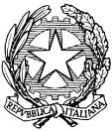 Tribunale di BrindisiSEZIONE FALLIMENTAREOggetto: richiesta rilascio certificato fallimentareII sottoscritto __________________________ nato a __________________________ Il ____/______/______ e residente a _______________________________________ in via _____________________________, in qualità di _________________________***************************************************************************************************II sottoscritto ________________________________________ nato a ____________ Il ____/______/______ e residente a ___________________________________________ in via ____________________________________, in qualità di legale rappresentante della società (se trattasi di società), ragione sociale____________________________, con sede in _____________________ via______________________________________________  Esente da Bollo ai sensi del D.P.R. 955/82 art.5 per rimborso iva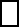 CHIEDEil rilascio di un certificato attestante l'iscrizione/ non iscrizione della procedura esecutiva concorsuale promossa da __________________________________________________ad uso _________________________________________________________________Brindisi, lì_________________________II Richiedente________________________________Allegare:n. 2 marche da bollo da 16,00 euro e una marca per diritti da 3,68 euro.copia del documento di identità del richiedente.In caso di delega a terzi anche atto di delega corredata dal documento di riconoscimento della persona delegata.DELEGAIl sig.__________________________________ alla richiesta ed al ritiro del/i certificato/i Brindisi, lì_________________________Con Osservanza________________________________NoteSe si tratta di Persona Fisica:Allegare fotocopia di un suo documento di identitàSe si tratta di Società:La delega deve essere redatta su carta intestataAllegare fotocopia di un suo documento di identità